                    Colegio Carlos Miranda Miranda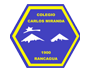                        Ciencias  /Carla Ibarra Castañeda                       Educadora de Párvulos GUÍA DE APOYO N ° 4Animales acuáticos y terrestres                      Colegio Carlos Miranda Miranda                       Ciencias /Carla Ibarra Castañeda                       Educadora de Párvulos  GUIA DE APOYO N°5Nombre: _________________________________________________________Fecha:  viernes 10 de abril del 2020Te invito a revisa estos videos   https://www.youtube.com/watch?v=jNW8B_Uvbcghttps://www.youtube.com/watch?v=PHX447PmPF4 Ahora comenta con tu familia sobre los animales terrestres (andan en la tierra) y los animales acuáticos (andan en el agua) 1.Recorta los animales terrestres y acuáticos, y pídele a un adulto que te lea para que tu sepas donde los debes pegar, colorea los animales y cuéntale a tus papas que fue lo que hiciste y como lo hiciste .                               ¿CÓMO TE RESULTÓ LA ACTIVIDAD? COLOREA CÓMO LA EVALUARÍAS TÚ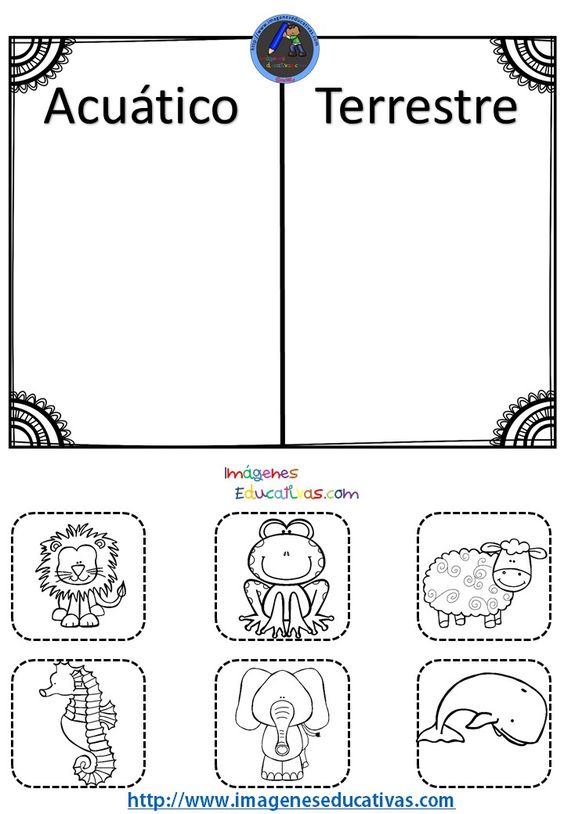 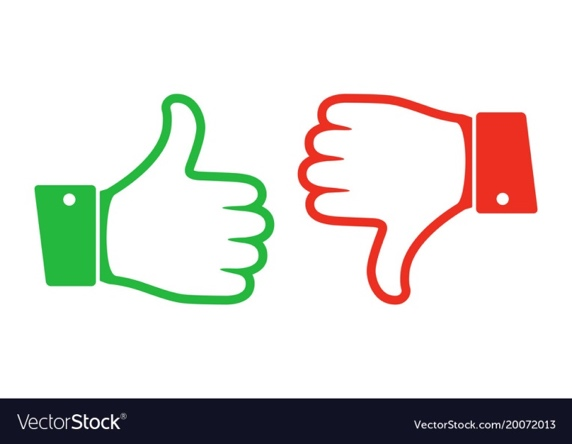 Nombre del Estudiante:Objetivos de Aprendizaje:1) 6. Establecer relaciones de semejanzas y diferencias de animales y plantas, a partir de algunas características (tamaño, color, textura y morfología), sus necesidades básicas (formas de alimentación y abrigo), y los lugares que habitan, al observarlos en forma directa, en libros ilustrados o en TICs.							1) 6. Establecer relaciones de semejanzas y diferencias de animales y plantas, a partir de algunas características (tamaño, color, textura y morfología), sus necesidades básicas (formas de alimentación y abrigo), y los lugares que habitan, al observarlos en forma directa, en libros ilustrados o en TICs.							1) 6. Establecer relaciones de semejanzas y diferencias de animales y plantas, a partir de algunas características (tamaño, color, textura y morfología), sus necesidades básicas (formas de alimentación y abrigo), y los lugares que habitan, al observarlos en forma directa, en libros ilustrados o en TICs.							Cont. Conceptuales Autocuidado (cuerpo y bienestar)  Autocuidado (cuerpo y bienestar)  Autocuidado (cuerpo y bienestar) Curso:Prekinder-kinderFecha 06 al 09 de abrilInstrucciones Generales:Estimados estudiantes: En esta actividad de ciencias veremos los animales terrestres y acuáticos antes de comenzar a responder, te invito a conversar con tu familia sobre los animales que encuentras en el agua y en la tierra, antes de comenzar a responder la ficha de trabajo no olvides escribir tu nombre.A continuación, hay unos links que te puede ayudar a comprender mejor las actividades.https://www.youtube.com/watch?v=PHX447PmPF4Estimados estudiantes: En esta actividad de ciencias veremos los animales terrestres y acuáticos antes de comenzar a responder, te invito a conversar con tu familia sobre los animales que encuentras en el agua y en la tierra, antes de comenzar a responder la ficha de trabajo no olvides escribir tu nombre.A continuación, hay unos links que te puede ayudar a comprender mejor las actividades.https://www.youtube.com/watch?v=PHX447PmPF4Estimados estudiantes: En esta actividad de ciencias veremos los animales terrestres y acuáticos antes de comenzar a responder, te invito a conversar con tu familia sobre los animales que encuentras en el agua y en la tierra, antes de comenzar a responder la ficha de trabajo no olvides escribir tu nombre.A continuación, hay unos links que te puede ayudar a comprender mejor las actividades.https://www.youtube.com/watch?v=PHX447PmPF4TERRESTRES ACUATICOS 